HACETTEPE ÜNİVERSİTESİ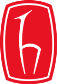 ATATÜRK İLKELERİ VE İNKILÂP TARİHİ ENSTİTÜSÜDanışman Değişikliği Talep Formu        Enstitünüz Atatürk İlkeleri ve İnkılâp Tarihi Anabilim Dalı yüksek lisans / doktora programı öğrencisiyim. Danışman değişikliği ile ilgili gerekli işlemlerin yapılması hususunda gereğini saygılarımla arz ederim. …../……/……..                                                                                                              Öğrencinin Adı Soyadı      İmzası 1- ÖĞRENCİ BİLGİLERİ  2- DANIŞMAN BİLGİLERİ  3- GEREKÇEAdı Soyadı:Numarası:Anabilim Dalı:Atatürk İlkeleri ve İnkılâp Tarihi Programı:DANIŞMANIN                                                              UNVANI, ADI VE SOYADIANABİLİM DALI